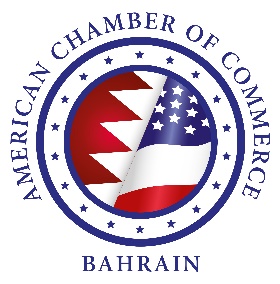 Annual General Meeting & DinnerTuesday, 24 September 20196:00 – 8:30pmVenue to be confirmedPROGRAM6:00pm	Doors open – registration & networking6:30pm	AGM business meeting & Board election7:30pm	Dinner & Election AnnouncementAGM AGENDAQuorum Approve Minutes from 2018 AGM President’s Report – Review achievements of past year Sep 2018 to Sep 2019Approve 2018 Audited Financial StatementA Look Ahead – Open discussion on the Coming Year’s Priorities & InitiativesBoard of Directors Election for 2019-2021 term Any other business Adjourn AGM7:30pm   Buffet Dinner  Proxy Letter – if you are unable to attend please fill out this proxy letter and send back to us so we may have the needed quorum.